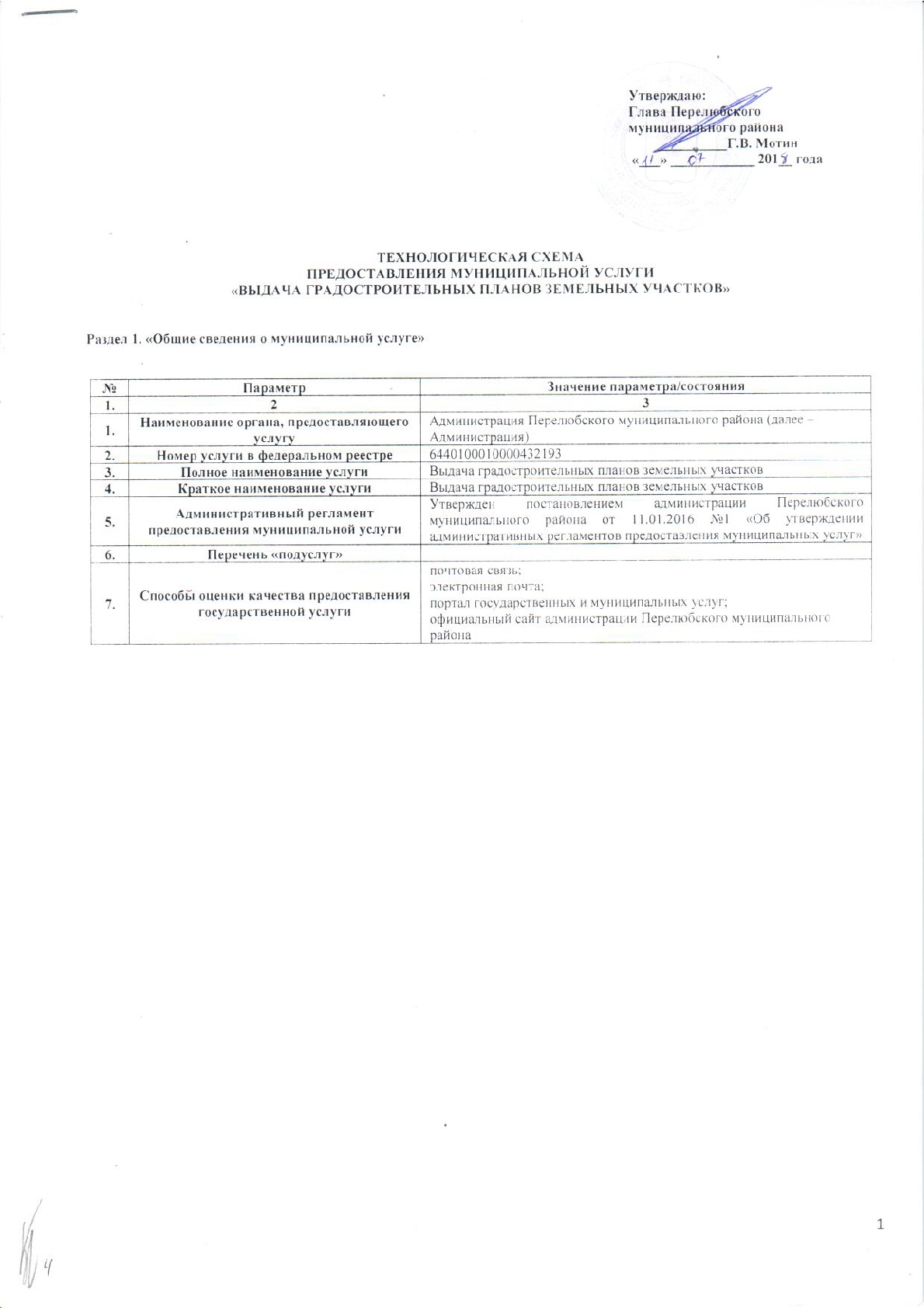 Раздел 2. «Общие сведения о  «подуслугах»Раздел 4. «Документы, предоставляемые заявителем для получения «подуслуги»Раздел 5. «Документы и сведения, получаемые посредством  межведомственного информационного взаимодействия»Раздел 6. Результат «подуслуги»Раздел 7. «Технологические процессы предоставления «подуслуги»Раздел 8. «Особенности предоставления  «подуслуги» в электронной форме»ЗАЯВЛЕНИЕПрошу выдать градостроительный план земельного участка                                                (ненужное зачеркнуть)Для целей_______________________________________________________________________(строительства, реконструкции)Вид права  пользования земельным участком _______________________________________________________________________________(собственность, аренда, постоянное (бессрочное) пользование и др.)Реквизиты документа, удостоверяющего право, на котором заявитель   использует земельный  участок_______________________________________________________________________(название, номер, дата выдачи, наименование органа выдавшего  документ)Площадь  земельного  участка __________________________________________________________кв.м.Кадастровый номер земельного участка  и дата постановки земельного участка на кадастровый учет ____________________________________________________________________________    «____» __________20___г.                                _______________________________                                                                                                                      (подпись)Приложение № 1                                                          Начальнику подразделения ______________                                                          от ___________________________________                                                                             (ФИО физического лица,                                                                     наименование юридического лица)                                                           Паспортные данные:                                                          _____        ________                                                          (серия)      (номер)                                                          ______________________________________                                                                             (когда и кем выдан)                                                          ______________________________________                                                                (место проживания или расположения)                                                          ______________________________________                                                                             (контактный телефон)ЗАЯВЛЕНИЕПрошу подготовить градостроительный план земельного участка, кадастровый номер ____________ площадью _____________, расположенного по адресу: __________________________________________________________, для строительства ___________________________________________________.(в случае строительства объектов жилищного строительства указывать этажность)_________________________________ (дата, подпись обратившегося;печать - для юридического лица, еслизаявление напечатано не на бланке)Приложение № 1.1Главе Перелюбского муниципального района Саратовской области __________Иванова Ивана Ивановича, Паспортные данные: 6444 444444выдан УВД по Волжскому району г. Саратова 01.01.2001 годапроживающего по адресу: 410000, Саратовская область, г. Балашов, ул. Московская, д. 1, кв. 1, тел.: 89001234567 ЗАЯВЛЕНИЕПрошу подготовить градостроительный план земельного участка, кадастровый номер 64:00:000000:00 площадью 1000 кв. метров, расположенного по адресу: г. Балашов, ул. Московская, д. 1, для строительства трехэтажного многоквартирного жилого дома._______Иванов И.И. 01.01.2016г. (дата, подпись обратившегося;печать - для юридического лица, еслизаявление напечатано не на бланке)Приложение №2Угловой штампОП ГАУСО «МФЦ»Реестр передаваемых документов,принятых от заявителей в ОП ГАУСО «МФЦ»В соответствии с Соглашением о взаимодействии между ГАУСО «МФЦ» и администрацией ________________________ муниципального района области от __________ _____ года № ______ направляем документы, 
принятые в ОП ГАУСО «МФЦ» ____________________________________________________________________:(подразделение, дата принятия документов)Должность руководителяГАУСО «МФЦ»         ___________________________ Ф.И.О. 								(роспись)Документы согласно реестру передал (а)_________________	_____	________	______________	_________________(должность специалиста,           (подпись)	                    (Ф.И.О.)	             (дата и время передачи)передавшего документы)							Документы согласно реестру принял (а):_________________	_____	________	______________	_________________(должность специалиста,          (подпись)	                      (Ф.И.О.)         (дата и время получения)принявшего документы)							Срок предоставления в зависимости от условийСрок предоставления в зависимости от условийОснования отказа в приеме документовОснования отказа в предоставлении  «подуслуги»Основания приостановления предоставления  «подуслуги»Срок приостановления предоставления  «подуслуги»Плата за предоставление «подуслуги»Плата за предоставление «подуслуги»Плата за предоставление «подуслуги»Способ обращения за получением «подуслуги» Способ получения результата «подуслуги»При подаче заявления по месту жительства (месту нахождения юр. лица)При подаче заявления не по месту жительства (по месту обращения)Основания отказа в приеме документовОснования отказа в предоставлении  «подуслуги»Основания приостановления предоставления  «подуслуги»Срок приостановления предоставления  «подуслуги»Наличие платы (государственной пошлины) Реквизиты нормативного правового акта, являющегося основанием для взимания платы государственной пошлины) КБК для взимания платы (государственной пошлины), в том числе для МФЦСпособ обращения за получением «подуслуги» Способ получения результата «подуслуги»1234567891011Выдача градостроительных планов земельных участковВыдача градостроительных планов земельных участковВыдача градостроительных планов земельных участковВыдача градостроительных планов земельных участковВыдача градостроительных планов земельных участковВыдача градостроительных планов земельных участковВыдача градостроительных планов земельных участковВыдача градостроительных планов земельных участковВыдача градостроительных планов земельных участковВыдача градостроительных планов земельных участковВыдача градостроительных планов земельных участковСрок предоставления муниципальной услуги не должен превышать 20 (двад-цать) рабо-чих дней со дня посту-пления заяв-ления в отдел дело-производства, организа-ционной и контрольно-кадровой работы Администрации. День поступления заявления и день его регистрации в отделе делопроизводства считается одним днем. В случае предоставления заявителем документов, через МФЦ срок выдачи  результата предоставления услуги Заявителю исчисляется со дня передачи МФЦ таких документов в отдел делопроизводства Администра ции.нетнетнет-нет--1. Личное обращение в Администрацию;2. Личное обращение в МФЦ;3. Единый портал государственных услуг и муниципальных услуг (функций);4. Почтовая связь1. Лично в Администрации2. Лично в МФЦ;3. Почтовой связью.Раздел 3. «Сведения о заявителях «подуслуги» Раздел 3. «Сведения о заявителях «подуслуги» Раздел 3. «Сведения о заявителях «подуслуги» Раздел 3. «Сведения о заявителях «подуслуги» Раздел 3. «Сведения о заявителях «подуслуги» Раздел 3. «Сведения о заявителях «подуслуги» Раздел 3. «Сведения о заявителях «подуслуги» Раздел 3. «Сведения о заявителях «подуслуги» № п/п№ п/пКатегории лиц, имеющих право на получение «подуслуги»Документ, подтверждающий правомочие заявителя соответствующей категории на получение «подуслуги»Установленные требования к документу, подтверждающему правомочие заявителя соответствующей категории на получение «подуслуги»Наличие возможности подачи заявления на предоставление «подуслуги» представителями заявителяИсчерпывающий перечень лиц, имеющих право на подачу заявления от имени заявителяНаименование документа, подтверждающего право подачи заявления от имени заявителяУстановленные требования к документу, подтверждающему право подачи заявления от имени заявителяУстановленные требования к документу, подтверждающему право подачи заявления от имени заявителя1123456788Выдача градостроительных планов земельных участковВыдача градостроительных планов земельных участковВыдача градостроительных планов земельных участковВыдача градостроительных планов земельных участковВыдача градостроительных планов земельных участковВыдача градостроительных планов земельных участковВыдача градостроительных планов земельных участковВыдача градостроительных планов земельных участковВыдача градостроительных планов земельных участковВыдача градостроительных планов земельных участков1.1.Заявителями муниципальной услуги являются: юридические и (или) физические лица, являющиеся правообладателями земельных участков, имеющие намерения осуществить строительство, реконструкцию, капитальный ремонт объекта капитального строительства на принадлежащем им земельном участке- Документ, удостоверяющий личность Заявителя (копия паспорта с листом регистрации) или представителя Заявителя (для физических лиц);- Документ, подтверждающий полномочия представителя Заявителя, в случае, если за предоставлением муниципальной услуги обращается представитель Заявителя.- Документы не должны содержать подчистки либо приписки, зачеркнутые слова или другие исправления. -  В случаях, предусмотренных законодательством, копии документов, должны быть нотариально заверены. - При направлении  документов в форме электронных документов посредством Единого и регионального порталов госуслуг указанные и документы заверяются электронной подписью в соответствии с Постановлением Правительства Российской Федерации от 25 июня 2012 года № 634 «О видах электронной подписи, использование которых допускается при обращении за получением государственных и муниципальных услуг».- Имеется                              -Уполномоченные представители юридических и (или) физических лиц, являющихся правообладателями земельных участков, имеющие доверенность, оформленную в соответствии с требованиями законодательства Российской Федерации (для физических лиц - нотариально удостоверенную, для юридических лиц - заверенную печатью организации).- Доверенность- Должна быть действительной на срок обращения за предоставлением услуги.- Должна быть действительной на срок обращения за предоставлением услуги.№ п/пКатегория  документаНаименования документов, которые представляет заявитель для получения «подуслуги»Количество необходимых экземпляров документа с указанием подлинник/копияДокумент, предоставляемый по условиюУстановленные требования к документуФорма (шаблон) документаОбразец документа/заполнения документа12345678Выдача градостроительных планов земельных участковВыдача градостроительных планов земельных участковВыдача градостроительных планов земельных участковВыдача градостроительных планов земельных участковВыдача градостроительных планов земельных участковВыдача градостроительных планов земельных участковВыдача градостроительных планов земельных участковВыдача градостроительных планов земельных участков1.ЗаявлениеЗаявление о подготовке градостроительного плана земельного участка1 (один) экземпляр, оригиналДействия:1. Формирование в  дело-составляется от руки (авторучкой) или машинописным способом по форме согласно приложению № 1 к Административному регламенту, на имя главы Перелюбского муниципального районаПриложение №1Приложение №1.12.Документ, удостоверяющий личность Заявителя или представителя Заявителя (для физических лиц);Паспорт1 (один) экземпляр, копияДействия:Установление личности заявителяКопия паспорта с листом регистрации --3Документ подтверждающий полномочия представителя Заявителя, в случае, если за предоставлением муниципальной услуги обращается представитель Заявителя.Доверенность 1 (один) экземпляр, копияДействия:Установление личности заявителяОформленную в соответствии с требованиями законодательства Российской Федерации (для физических лиц - нотариально удостоверенную, для юридических лиц - заверенную печатью организации).-Реквизиты актуальной технологической карты межведомственного взаимодействияНаименование запрашиваемого документа (сведения)Перечень и состав сведений, запрашиваемых в рамках межведомственного информационного взаимодействияНаименование органа (организации), направляющего(ей) межведомственный запросНаименование органа (организации), в адрес которого(ой) направляется межведомственный запросНаименование органа (организации), в адрес которого(ой) направляется межведомственный запросSID электронного сервисаСрок осуществления межведомственного информационного взаимодействия Форма (шаблон) межведомственного запросаОбразец заполнения формы межведомственного запроса1234556789Выдача градостроительных планов земельных участковВыдача градостроительных планов земельных участковВыдача градостроительных планов земельных участковВыдача градостроительных планов земельных участковВыдача градостроительных планов земельных участковВыдача градостроительных планов земельных участковВыдача градостроительных планов земельных участковВыдача градостроительных планов земельных участковВыдача градостроительных планов земельных участковВыдача градостроительных планов земельных участковсведения, содержащиеся в правоустанавливающих документах на земельный участок, в отношении которого запрашивается градостроительный план земельного участкаВыписка из Единого государственного реестра недвижимостиАдминистрация Перелюбского муниципального районаФедеральная служба государственной регистрации кадастра и картографии (Росреестр)SID0003564SID0003564Общий срок исполнения административной процедуры - 16 рабочих днейПриложить свою формуПриложить свой образецкадастровая выписка о земельном участке, включающая каталог координат точек поворотных углов земельного участка (X, Y),Выписка из Единого государственного реестра недвижимостиАдминистрация Перелюбского муниципального районаФедеральная служба государственной регистрации кадастра и картографии (Росреестр)SID0003564SID0003564Общий срок исполнения административной процедуры - 16 рабочих днейПриложить свою формуПриложить свой образецСведения об объектах культурного наследия (памятников истории и культуры) народов Российской Федерации на земельном участке, в отношении которого запрашивается градостроительный план Выписка из Единого государственного реестра объектов культурного наследияАдминистрация Перелюбского муниципального районауправление по охране культурного наследия Правительства Саратовской областиSID0003564SID0003564Общий срок исполнения административной процедуры - 16 рабочих дней.Приложить свою формуПриложить свой образецТопографическая съемка сведения из федерального картографо-геодезического фонда Российской Федерации (топографическая съемка) (Геопортал Роскосмоса www.gptl.ru)Администрация Перелюбского муниципального районаОбщий срок исполнения административной процедуры - 16 рабочих днейПриложить свою формуПриложить свой образецинформация о технических условиях подключения (технологического присоединения) объектов капитального строительства к сетям инженерно-технического обеспеченияАдминистрация Перелюбского муниципального районаРесурсоснабжаюшие организацииОбщий срок исполнения административной процедуры - 16 рабочих днейПриложить свою формуПриложить свой образецтехнические паспорта на объекты капитального строительства, расположенные на земельном участке, в отношении которого запрашивается градостроительный план земельного участка (при наличии объектов).Администрация Перелюбского муниципального районаорганизации, аккредитованные на проведение работ по техническому учету и инвентаризации объектов недвижимости;№Документ/ документы, являющиеся результатом «подуслуги»Требования к документу/ документам, являющимся результатом «подуслуги»Характеристика результата (положительный/ отрицательный)Форма документа/ документов, являющимся результатом «подуслуги» Образец документа/ документов, являющихся результатом «подуслуги» Способ получения результатаСрок хранения невостребованных заявителем результатовСрок хранения невостребованных заявителем результатов№Документ/ документы, являющиеся результатом «подуслуги»Требования к документу/ документам, являющимся результатом «подуслуги»Характеристика результата (положительный/ отрицательный)Форма документа/ документов, являющимся результатом «подуслуги» Образец документа/ документов, являющихся результатом «подуслуги» Способ получения результатав органев МФЦ123456789Выдача градостроительных планов земельных участковВыдача градостроительных планов земельных участковВыдача градостроительных планов земельных участковВыдача градостроительных планов земельных участковВыдача градостроительных планов земельных участковВыдача градостроительных планов земельных участковВыдача градостроительных планов земельных участковВыдача градостроительных планов земельных участковВыдача градостроительных планов земельных участков1.Градостроительный план земельного участкаВ градостроительном плане содержится информация:1) о реквизитах проекта планировки территории и (или) проекта межевания территории в случае, если земельный участок расположен в границах территории, в отношении которой утверждены проект планировки территории и (или) проект межевания территории;2) о границах земельного участка и о кадастровом номере земельного участка (при его наличии);3) о границах зоны планируемого размещения объекта капитального строительства в соответствии с утвержденным проектом планировки территории (при его наличии);4) о минимальных отступах от границ земельного участка, в пределах которых разрешается строительство объектов капитального строительства;5) об основных, условно разрешенных и вспомогательных видах разрешенного использования земельного участка, установленных в соответствии с настоящим Кодексом;6) о предельных параметрах разрешенного строительства, реконструкции объекта капитального строительства, установленных градостроительным регламентом для территориальной зоны, в которой расположен земельный участок, за исключением случаев выдачи градостроительного плана земельного участка в отношении земельного участка, на который действие градостроительного регламента не распространяется или для которого градостроительный регламент не устанавливается;7) о требованиях к назначению, параметрам и размещению объекта капитального строительства на указанном земельном участке, установленных в соответствии с частью 7 статьи 36 настоящего Кодекса, в случае выдачи градостроительного плана земельного участка в отношении земельного участка, на который действие градостроительного регламента не распространяется или для которого градостроительный регламент не устанавливается;8) о расчетных показателях минимально допустимого уровня обеспеченности территории объектами коммунальной, транспортной, социальной инфраструктур и расчетных показателях максимально допустимого уровня территориальной доступности указанных объектов для населения в случае, если земельный участок расположен в границах территории, в отношении которой предусматривается осуществление деятельности по комплексному и устойчивому развитию территории;9) об ограничениях использования земельного участка, в том числе если земельный участок полностью или частично расположен в границах зон с особыми условиями использования территорий;10) о границах зон с особыми условиями использования территорий, если земельный участок полностью или частично расположен в границах таких зон;11) о границах зон действия публичных сервитутов;12) о номере и (или) наименовании элемента планировочной структуры, в границах которого расположен земельный участок;13) о расположенных в границах земельного участка объектах капитального строительства, а также о расположенных в границах земельного участка сетях инженерно-технического обеспечения;14) о наличии или отсутствии в границах земельного участка объектов культурного наследия, о границах территорий таких объектов;15) о технических условиях подключения (технологического присоединения) объектов капитального строительства к сетям инженерно-технического обеспечения, определенных с учетом программ комплексного развития систем коммунальной инфраструктуры поселения, городского округа;16) о реквизитах нормативных правовых актов субъекта Российской Федерации, муниципальных правовых актов, устанавливающих требования к благоустройству территории;17) о красных линиях.положительныйПриложениеПриложение1. Лично в органе2. Лично в МФЦ;3. Почтовой связьюне установлен1 месяц№ п/пНаименование процедуры процессаОсобенности исполнения процедуры процессаСроки исполнения процедуры (процесса)Исполнитель процедуры процессаРесурсы, необходимые для выполнения процедуры процессаФормы документов, необходимые для выполнения процедуры процесса1234567Выдача градостроительных планов земельных участковВыдача градостроительных планов земельных участковВыдача градостроительных планов земельных участковВыдача градостроительных планов земельных участковВыдача градостроительных планов земельных участковВыдача градостроительных планов земельных участковВыдача градостроительных планов земельных участков1.1 Прием и регистрация документов1.1 Прием и регистрация документов1.1 Прием и регистрация документов1.1 Прием и регистрация документов1.1 Прием и регистрация документов1.1 Прием и регистрация документов1.1 Прием и регистрация документов1Прием поступивших заявления и документовСпециалист осуществляет:- прием заявления и документовНе более 15 минут МФЦ, Администрация Перелюбского муниципального районаДокументационное обеспечение (формы для заполнения заявления на получение мунуслуги), технологическое обеспечение (наличие необходимого оборудования: принтера, сканера, МФУ), программное обеспечение Приложение2Направление документов в ОМСУ(посредством курьерской доставки)Перечень передаваемых МФЦ документов проверяется представителем ОМСУ на соответствие письму – реестру. Факт приема – передачи документов подтверждается путем проставления на одном из экземпляров письма – реестра отметки о получении документов с указанием даты, а также должности и Ф.И.О. сотрудника, принявшего документы.При выявлении несоответствия перечня передаваемых представителем МФЦ документов реестру документов, приложенному к сопроводительному письму, представитель ОМСУ наряду с отметкой о получении документов делает отметку о таком несоответствии.В течение 1 рабочего дняМФЦ, ОМСУКадровое обеспечение (курьер)Приложение 3.Регистрация заявленияСпециалист осуществляет фиксацию заявления в соответствии с Инструкцией по делопроизводствуНе более 5 минут в течение 1 рабочего дняОМСУДокументационное обеспечение, технологическое обеспечение (наличие необходимого оборудования: принтера, сканера, МФУ), программное обеспечениеФормирование и направление межведомственных запросов в органы власти (организации), участвующие в предоставлении услугиФормирование и направление межведомственных запросов в органы власти (организации), участвующие в предоставлении услугиФормирование и направление межведомственных запросов в органы власти (организации), участвующие в предоставлении услугиФормирование и направление межведомственных запросов в органы власти (организации), участвующие в предоставлении услугиФормирование и направление межведомственных запросов в органы власти (организации), участвующие в предоставлении услугиФормирование и направление межведомственных запросов в органы власти (организации), участвующие в предоставлении услугиФормирование и направление межведомственных запросов в органы власти (организации), участвующие в предоставлении услуги1.Формирование и направление межведомственных запросов в органы власти (организации), участвующие в предоставлении услуги Специалист формирует и направляет межведомственные запросы в органы власти (организации), участвующие в предоставлении услугиВ течении 16 календарных днейОМСУДокументационное обеспечение, технологическое обеспечение (наличие необходимого оборудования: принтера, сканера, МФУ), программное обеспечение1.3. Рассмотрение заявления и представленных документов и принятие решения по подготовке результата предоставления муниципальной услуги1.3. Рассмотрение заявления и представленных документов и принятие решения по подготовке результата предоставления муниципальной услуги1.3. Рассмотрение заявления и представленных документов и принятие решения по подготовке результата предоставления муниципальной услуги1.3. Рассмотрение заявления и представленных документов и принятие решения по подготовке результата предоставления муниципальной услуги1.3. Рассмотрение заявления и представленных документов и принятие решения по подготовке результата предоставления муниципальной услуги1.3. Рассмотрение заявления и представленных документов и принятие решения по подготовке результата предоставления муниципальной услуги1.3. Рассмотрение заявления и представленных документов и принятие решения по подготовке результата предоставления муниципальной услуги1.Рассмотрение заявления и представленных документов и принятие решения по подготовке результата предоставления муниципальной услугиспециалист, ответственный за предоставление муниципальной услуги:1) проводит проверку наличия документов, необходимых для принятия решения о предоставлении муниципальной услуги;2) подготавливает градостроительный план земельного участка и проект нормативного правового акта об утверждении градостроительного плана земельного участка;5) обеспечивает согласование уполномоченным должностным лицом и подписание уполномоченным должностным лицом указанных в подпункте 2) проектов документов.В течении 16 календарных днейОМСУДокументационное обеспечение (формы для заполнения заявления на получение госуслуги), технологическое обеспечение (наличие необходимого оборудования: принтера, сканера, МФУ), программное обеспечение, кадровое обеспечение (курьер)2.Регистрация результата предоставления муниципальной услугиСпециалист, ответственный за предоставление муниципальной услуги, регистрирует результат предоставления муниципальной услуги в журнале / электронной базе данных, путем присвоения регистрационного номера градостроительному плану земельного участка.В течении 16 календарных днейОМСУДокументационное обеспечение (формы для заполнения заявления на получение госуслуги), технологическое обеспечение (наличие необходимого оборудования: принтера, сканера, МФУ), программное обеспечение, кадровое обеспечение (курьер)1.4. Выдача (направление) заявителю результата предоставления муниципальной услуги1.4. Выдача (направление) заявителю результата предоставления муниципальной услуги1.4. Выдача (направление) заявителю результата предоставления муниципальной услуги1.4. Выдача (направление) заявителю результата предоставления муниципальной услуги1.4. Выдача (направление) заявителю результата предоставления муниципальной услуги1.4. Выдача (направление) заявителю результата предоставления муниципальной услуги1.4. Выдача (направление) заявителю результата предоставления муниципальной услуги1.Уведомление МФЦ о готовности результатаВ случае, если в качестве способа получения результата, указанного заявителем при обращении за предоставлением муниципальной услуги, выбран МФЦВ течение 1 рабочего дняСпециалист органа, ответственный за прием и регистрациюТехническое и документационное обеспечение-2.Направление результата в МФЦВ случае, если в качестве способа получения результата, указанного заявителем при обращении за предоставлением муниципальной услуги, выбран МФЦВ течение 1 рабочего дняСпециалист органа, ответственный за прием и регистрацию, специалист МФЦТехническое и документационное обеспечениеСопроводительное письмо-реестр (приложение № 4)3.Выдача (направление) заявителю результата предоставления муниципальной услугиСпециалист ОМСУ, ответственный за прием и регистрацию документов:уведомляет заявителя о принятом решении по телефону (при наличии номера телефона в заявлении) и выдает ему разрешения на строительство либо уведомление о мотивированном отказе в выдаче разрешения.В случае отсутствия возможности оперативного вручения заявителю разрешения на строительство либо уведомление о мотивированном отказе в выдаче разрешения, документы направляются ОМСУ заявителю в день их подписания почтовым отправлением.В случае обращения заявителя за предоставлением муниципальной услуги в электронном виде, он информируется ОМСУ о принятом решении через Единый и региональный порталы.В случае если в качестве способа получения результата, указанного заявителем при обращении за предоставлением муниципальной услуги, выбран МФЦ, документы передаются в МФЦ в срок, предусмотренный Соглашением о взаимодействии, но не позднее рабочего дня, следующего за днем их подписания.В течении 1 календарного дняМФЦ, ОМСУДокументационное обеспечение, технологическое обеспечение (наличие необходимого оборудования: принтера, сканера, МФУ), программное обеспечение, кадровое обеспечение (курьер)Способ получения заявителем информации  о сроках  и порядке предоставления «подуслуги»Способ записи на прием в орган, МФЦ для подачи запроса о предоставлении «подуслуги»Способ формирования запроса о предоставлении «подуслуги»Способ приема и регистрации органом, предоставляющим услугу, запроса и иных документов, необходимых для предоставления «подуслуги»Способ оплаты заявителем государственной пошлины за предоставление «подуслуги» и уплаты иных платежей в соответствии с законодательством Российской ФедерацииСпособ получения сведений о ходе выполнения запроса о предоставлении «подуслуги»Способ подачи жалобы на нарушение порядка предоставления «подуслуги» и досудебного (внесудебного) обжалования решений и действий (бездействия) органа в процессе получения «подуслуги»1234567Выдача градостроительных планов земельных участковВыдача градостроительных планов земельных участковВыдача градостроительных планов земельных участковВыдача градостроительных планов земельных участковВыдача градостроительных планов земельных участковВыдача градостроительных планов земельных участковВыдача градостроительных планов земельных участковОфициальный сайт Администрации в информационно-телекоммуникационной сети «Интернет», содержащий информацию о порядке представления муниципальной услуги http://adm-perelyb.ru  -Единый портал государственных и муниципальных услуг (функций) и портала государственных и муниципальных услуг Саратовской области в информационно-телекоммуникационной сети «Интернет» http://wwwgosuslugi.ruнетчерез экранную форму на Едином портале государственных и муниципальных услуг (функций)не требуется предоставления документов на бумажном носителе-Личный кабинет заявителя на Едином портале государственных и муниципальных услуг (функций); электронная почта заявителя1. Официальный сайт органа местного самоуправления;2. Единый портал государственных и муниципальных услуг (функций);3. электронная почта         Приложение № 1к Административному РегламентуГлаве  Перелюбского  муниципального  района____________________________________         Приложение № 1к Административному РегламентуГлаве  Перелюбского  муниципального  района____________________________________От ___________________________________________(Ф.И.О., паспортные данные)	____________________________________________Адрес: ______________________________________________________________________________________(место регистрации физического лица)Телефон: _____________________________________От ___________________________________________(Ф.И.О., паспортные данные)	____________________________________________Адрес: ______________________________________________________________________________________(место регистрации физического лица)Телефон: _____________________________________Земельный участок имеет следующий адрес (адресный ориентир): __________________________________________________________________________________район, муниципальное образование, улица, дом либо иные адресные ориентиры)__________________________________________________________________________________№ п/п№ вх. в ОП/№ расписки, № из ПК ПВДФ.И.О. заявителяНаименование муниципальной услугиПримечание